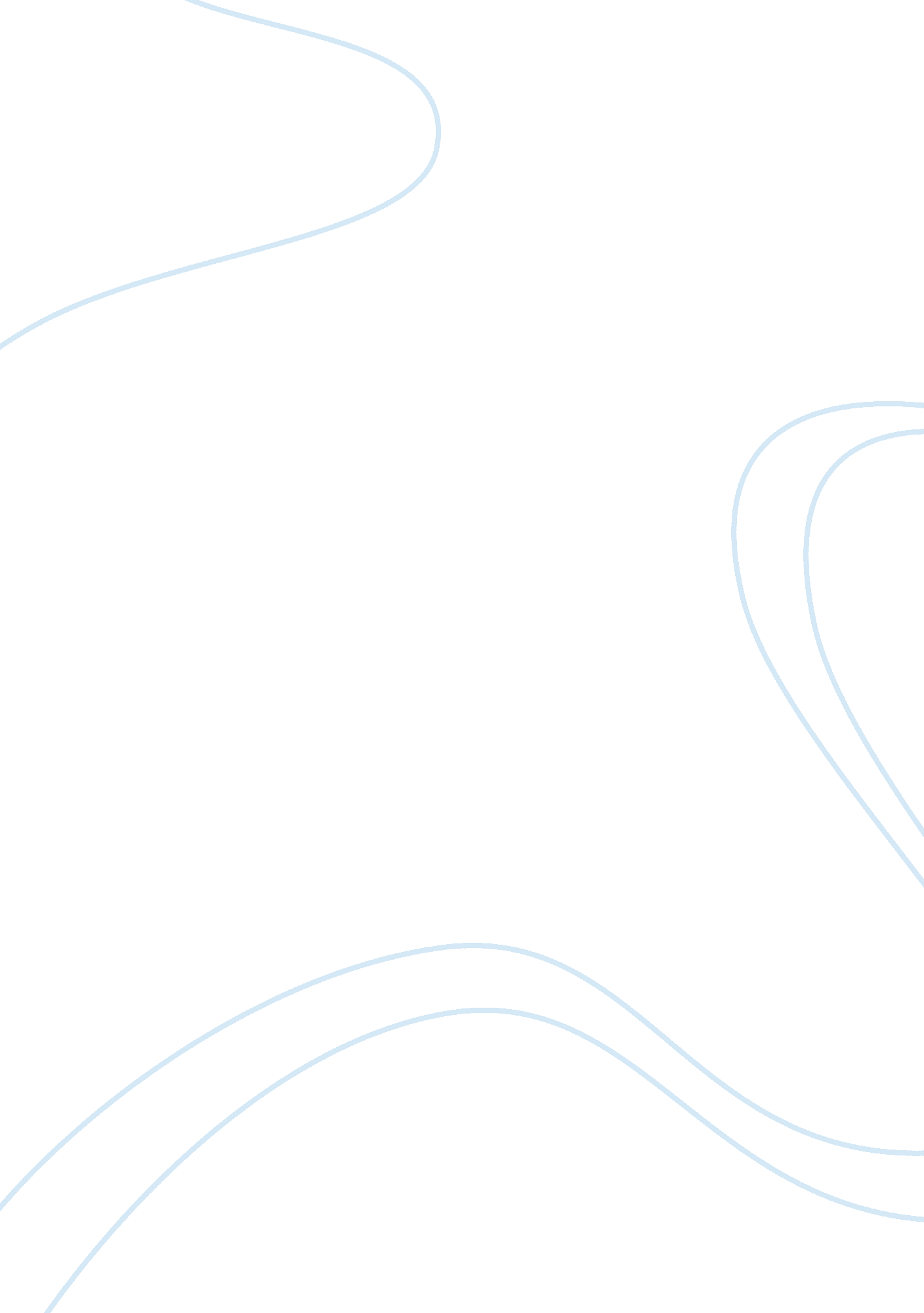 Implementation strategiesBusiness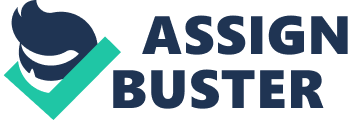 Implementation Strategies al Affiliation) Short-term objectives need to have a relation to the long-term objectives. This is because the short-term objectives have to influence the actions of an organization in the achievement of the implementation strategies in the long-term. It is important for an organization to incorporate and coordinate short-term objectives to implementation strategies and functional tactics (Hitchcock & Willard, 2008). This leads to the development of consistent implementation plans, in that there is an emphasis on the achievement of the goals set. In addition, the implementation plans become measurable, in that, they are realistic, and achievable if properly executed (Price, 2004). Moreover, the implementation plans become effective because they are based on priorities. The most important plans are executed first before considering the other plans based on a predetermined manner of ranking such priorities. Incorporation of short-term objectives to the functional tactics enhances the need of accomplishing implementation plans with urgency. 
Policies play a major role in the success of an enterprise. Their development aids in the protection of all the stakeholders of an organization through the principles they provide. Policy development leads to the development of an ethical structure followed by an organization for its success. The development of the policies also ensures an organization’s capacity as a going concern because they provide continuity for the organization over a long period (Blyth, 2009). Moreover, through the development of such relevant policies, an organization experiences effective management and accountability in its system. This occurs through the adoption of the principles and remaining committed to them as per the policies. Such principles are consistent and equitable, thus affecting the performance of an enterprise. 

References 
Blyth, M. (2009). Business continuity management building an effective incident management 
plan. Hoboken, N. J.: J. Wiley & Sons. 
Top of Form 
Bottom of Form 
Hitchcock, D., & Willard, M. (2008). The step-by-step guide to sustainability planning how to 
create and implement sustainability plans in any business or organization. London: 
Earthscan. 
Price, R. (2004). Roadmap to entrepreneurial success powerful strategies for building a high- 
profit business. New York: American Management Association. 
Top of Form 
Bottom of Form 